Position applied for: Floorman / Derrickman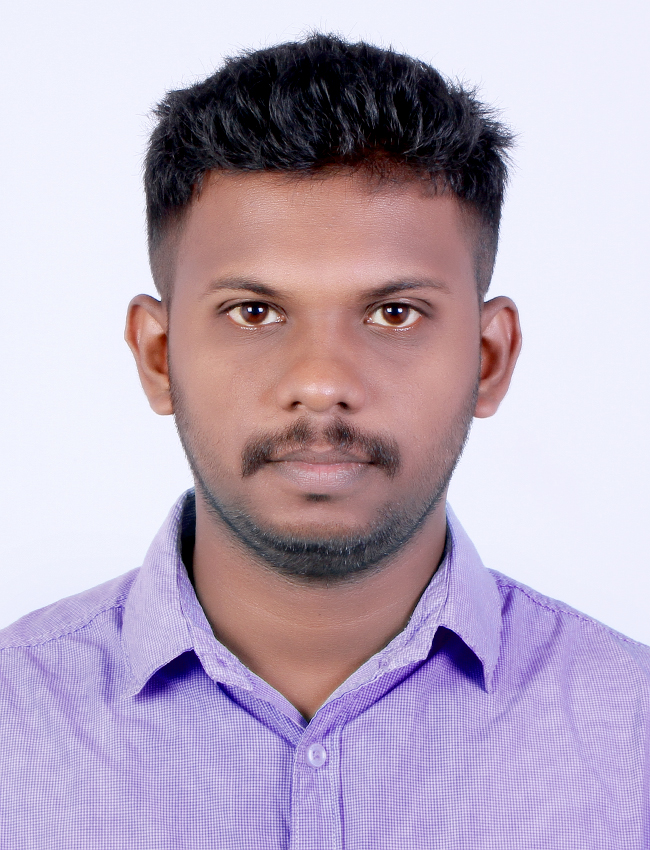 SREEJITH VENUGOPAL AS/O Venugopalan A.GAzhikot Kalarikal House, Thazhekad P OThrissur, Kerala – 680697Contact: +91 7025146808, +91 9645045465Email: sreejith8274@gmail.comSkype: sreejith8341LinkedIn: linkedin.com/in/sreejith-venugopal-5157a610bCarrier SummaryA responsible consistent achiever with 4 years of experience in the ever growing field of Oil and Gas industry as above 3 years in position of Floorman/Pumpman, and 6 months as Roustabout, with IADC - WellSharp; IWCF - Well Control and Bachelor’s Degree (B. TECH) from India. Thrives in a fast-paced environment and works to complete projects quickly and efficiently. The knowledge and skills obtained through my educational qualification & work experience, so as to help a successful organization expand further in return help me grow further professionally and technically.Tertiary Education2009 - 2013   	Completed B. TECH in Electronics & Communication Engineering	Matha College of Technology, MG University, Kerala – India2007 - 2009	Completed Higher Secondary at R.M Higher Secondary School, Kerala – India 	Board of Higher Secondary Examination2007	Achieved Secondary School Leaving Certificate SSLC from Board of Public Examination	St. Joseph’s English Medium Higher Secondary School, Kerala – IndiaWellControl Certifications	IADC	WellSharp – Introductory, Drilling Operations	Certification Number	: BDFE5D30-C5BB60	Completion Date	: 29 April 2017	Expiry Date	: 29 April 2022IWCF	WellControl – Awareness, Level 1 Programme	Certification Number	: o8t8UvK7mh	Completion Date	: 11 March 2017Employment Background SummaryAugust 2017   	-   till working	Floorman    Nabors Drilling International Ltd. (NDIL)February 2015   	-   March 2017	Floorman    Jindal Drilling & Industries Ltd. (JDIL)May 2013 		-	January 2015	Floorman & Roustabout    Vishal EnterprisesOil & Gas Work HistoryAugust 2017   to   till working	     Floorman    -    Nabors Drilling International Ltd. (NDIL)Company Profile:For over 25 years, the Askara Group of Companies, in collaboration with its strategic partners, has served the Indian Oil & Gas Industry. With the primary focus being the introduction of the latest technological advances to the Indian Oil & Gas industry, Askara has successfully supplied a wide range of high quality, fit for purpose, technical products and services for improving the efficiency of drilling and production.Rig Details:Rig Name	:	Sundowner VIIRig Type	:	Offshore Modular - Platform RigCompany Name	:	NABORS Drilling International Ltd (NDIL), 			USA – Sundowner Offshore Drilling InternationalRig Owner	:	NABORSLocation	:	Mumbai – India Contractor	:	Askara Oilfield Services Pvt. Ltd.Description	:	Delivered in 1997, South - Asia, India			Rated Drilling Depth – 12,000 ft.			Drawworks – Cardwell KE500-E 650 HP			Mud Pump – 2 x EW440 Triplex, 440 HP	February 2015   to   March 2017	   Floorman / Pumpman      -    Jindal Drilling & Industries Ltd.Company Profile:Jindal Drilling & Industries Limited is engaged in providing services to entities involved in exploration of oil and gas. The Company is engaged in providing drilling and related services. The Company offers various services, such as offshore drilling, directional/horizontal drilling, measurement while drilling (MWD) services and mud logging services. Its software and mud logging equipment have integrated facilities for acquisition, monitoring and recording of the geological and drilling data during the drilling of oil and gas wells. It operates a jack up rig and approximately 20 directional drilling units, as well as split units on call and over 10 mud logging units. Its rigs and directional drilling equipment operate at Mumbai offshore. Rig Details:Rig Name	:	Noble George McLeodRig Type	:	Jackup RigCompany Name	:	Jindal Drilling & Industries Ltd.Location	:	Mumbai – India Contractor	:	Arya Offshore Pvt. Ltd.Description	:	Built by – Far East Levingston Singapore, 1981; 1996			Drilling Depth – 25,000 ft.			Top Drive – Varco TDS 3SH			Drawworks – Continental Emsco C-3 Type II; 3000 HP  			Mud Pump – (2) Continental Emsco FB-1600; 1600 HP			BOP System - (1) Cameron 13-5/8” 10,000 psi Double Ram; (1) Cameron 13-5/8” 10,000 psi Single Ram; (1) Shaffer 13-5/8” 5,000 psi Annular	Key Duties:Responsible for operating and maintaining the engines. Training floor hand and lease hands.Guide new crew members, when moving rig breaks down subs, floors, motors, lay rig over in the oil field industry. Experience as certified loader operator. Responsible for laying and running pipe off ground and cat walk. Rigging in dog house, pump truck and tank, standing rig. Putting on the B.O.P’s and maintaining well control. Assisting in BOP installation and removal operations. Setting up and pressure testing B.O.P’s. Running tongs and having complete control of floor. As well as, catching clean samples and recording safety meetings. Tripping operation safely. Shale shakers monitoring equipment and mud returns. Servicing Mud PumpMonitoring and recording mud properties and report them regularly to the Driller.Assist in the pump/pit room/mixing area as required.Cleaning, lubricating and maintaining all drilling and associated equipment in a serviceable condition.Conducting drilling department planned maintenance as directed by the Driller.Maintaining the Rig floor and associated areas in a clean, tidy and hazard free condition.Giving guidance and assistance to new drill floor workers. Performing man riding operations as directed by the Driller.The operation of drill floor equipment utilized in drilling and ancillary operations.Member of a rescue team when off duty and is required to assist the medic in casualty management.Proper use of tongs to connect and disconnect drill pipe, equipment maintenance, assisting in lay casing, pipe as well as making connections, assisting other members of the crew as needed, and "general housekeeping."  December 2013   to January 2015	Floorman           -       Vishal EnterprisesMay 2013   to   November 2013	Roustabout Company Profile:Vishal Enterprise was established on 1st April’1999 as partnership firm with limited capital. The company initially handled very nice and few clients such as Dudh Sagar Dairy and ONGC Ahmedabad but as time passed the company started to achieve substantial goals with procurement of many other contracts from ONCG Baroda, Mehsana and few others. The company provides Oil Field Services on Contract Basis to a limited and niche clientele. The services include purchasing of raw material, required chemicals, labor and highly skilled manpower including Engineers, drilling equipment’s supply and maintenance, operations etc.Rig Details:Rig Name	:	E760-XIRig Type	:	Land RigCompany Name	:	Vishal EnterprisesLocation	:	Mehsana, Gujarat – India Description	:	Drilling Depth – 3600 metres			Top Drive – Varco TDS-11SA			Drawworks – Bronco E760, 1450HP 			Mud Pump – Garner Denver P11 (850HP), Max. 5000psi			BOP system – Hydrill 13-5/8” 10000 psiKey Duties:Assisted Crane Operator transport and load tubular, pipes and other equipment required for rig operation.Performed rig maintenance such as cleaning, painting, and chipping.Performed fire watching and flagging.Assisted the Derrick hand in mixing correct mud mix for drilling.Worked within safety regulations & Assisted other rig personnel or provide relief to drill crew.Ensuring that approved rig operating procedures are adhered to at all timesReporting all unsafe activities, situations, and potential hazards to supervisorOperation of Light and Heavy Equipment.Completed tasks of Welding, Pipefitting, Pulling/Hauling a Variety of Trailers and Equipment.Promptly and consistently attended weekly safety meetings, implementing any changes with ease and immediacy.Cleared all anti-spill plastic on dry oil wells from job sitesRig Training Courses CompletedRigPass	IADC RigPass Completed	Certificate No	: IADCA6042088	Completion Date	: 05 May 2017House Training	Ladder Safety	Permit to Work (PTW) & Job Safety Analysis (JSA)	STOP Card	Breathing Apparatus	Working at Height & ScaffoldingSafety Courses CompletedH2S AWARENESS	Certificate No.	: DITE623887	Completion Date	: 04 May 2017	Expiry Date	: 03 May 2019STCW 2014-2018 	PSSR   (Personal Safety & Social Responsibilities)	PST 	(Personal Survival Techniques)	EFA 	(Elementary First Aid)	FPPF 	(Fire Prevention & Fire Fighting)BOSIET 	Certificate No.	: PMA/BOSIET/02/19/2016	Date of Issue	: 16 Sep 2016	Date of Expiry	: 16 Sep 2020PSSR	Certificate No.	: PSSR/18/170212	Date of Issue	: 16 Sep 2017	Date of Expiry	: UnlimitedOERHTM	(Offshore Emergency Response & Helideck Team Member)	Certificate No.	: OEHTM/04/170032	Issued On	: 14 Sep 2017		Expires On	: 13 Sep 2019BOSIET OPITO	(Basic Offshore Safety Induction & Emergency Training, OPITO Approved)	Vantage No.	: 1893559	Certificate No.	: 64765700090917387	Issue Date	: 09 Sep 2017	Expires On	: 08 Sep 2021Passport DetailsPassport No.	:	N1202113Date of Issue	:	27/07/2015Date of Expiry	:	26/07/2025Place of Issue	:	CochinPANCARD & DG SHIPPING OF INDIA DETAILSPermanent Account Number	:	BMIPA4240BINDoS Number		:	17SL3904Personal DetailsFather’s Name	:	Venugopalan A.GNationality	:	IndianDate of Birth	:	23 November 1990Gender	:	MaleBlood Group	:	A+Current Location	:	Kerala, IndiaNearest Airport	:	Cochin International Airport, Kerala	Permanent/Postal 	:	Azhikot Kalarikal HouseAddress		Thazhekad P.O, Thazhekad		Thrissur District, Kerala State, Pin code: 680697Email Addresses	:	sreejith8274@gmail.com (Primary) ; sreejithsree20@yahoo.in (Secondary) 	Language ProficiencyEnglish	Read	Speak	WriteHindi	Read	Speak	WriteMalayalam	Read	Speak	WriteDeclarationI hereby declare that the above mentioned details are true to the best of my knowledge and beliefSreejith Venugopal APlace	:	KeralaDate	:  Reference available on request…